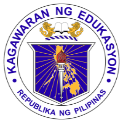 	GRADES 1 to 12	DAILY LESSON LOGSchool:DepEdClub.comGrade Level:IV	GRADES 1 to 12	DAILY LESSON LOGTeacher:File Created by Ma’am RAQUELIZA M. VILLAPALearning Area:ENGLISH	GRADES 1 to 12	DAILY LESSON LOGTeaching Dates and Time:NOVEMBER 7 - 11, 2022 (WEEK 1)Quarter:2ND QUARTERMONDAYTUESDAYWEDNESDAYTHURSDAYFRIDAYOBJECTIVESContent StandardsDemonstrates understanding of the elements of informational text for comprehension.Demonstrates understanding of text elements to comprehend various texts.Demonstrates understanding of text elements to comprehend various texts.Demonstrates understanding that word meaning can be derived from different sources.Demonstrates command of the conventions of standard English grammar and usage when writing or speaking.Demonstrate understanding of library skills to research on a variety of topics.Performance StandardsRecalls details,sequence of events and shares ideas on texts listened to.Use knowledge of text types to correct/W distinguish literary from informational texts.Use knowledge of text types to correctl distinguish literary from informational texts.Uses different resources to find word meaning.Speaks and writes using good command of the conventions of standard English.Uses library skills to gather appropriate and relevant information.Learning Competencies/     Objectives( Write the LCcode for each)1.Realize and appreciate the importance of bugs.2.Get the main idea and supporting details from text listened to.(EN4LC-IIa-1)3.Restate and retell information from text listened to. (ENOL-IIa-1)1.Appreciate the value of sharing one’s blessings with other.2.Note important details from a selection listened to.(EN4RC-IIa-1)1.Show appreciation by accepting advice and warnings of parents,friends,and other well-meaning individuals.2.Identify the story elements(setting,character,and plot.(EN4RC-IIa-1)3.Write a short story using the story elements.l (EN4WC-IIa-1)1.Identify and use compound words in sentences.(EN4V-IIa-1)2.Use personal pronouns and their antecedents.EN4G-Ia-b-1)1.To realize that living organisms are unique and different from one another.2.To arrange 8-10 words different beginning letters in alphabetical order.(EN4SS-IIa-1)CONTENT     ( Subject Matter)Week 1:Big or Small,Animals All AroundWeek 1: Big or Small,Animals All AroundWeek 1: Big or Small,Animals All AroundWeek 1: Big or Small,Animals All AroundWeek 1:Big or Small,Animals All AroundLEARNING RESOURCESReferencesTeacher’s Guide pagesTG pp. 113-115TG pp.116-119TG pp. 119-122TG pp.122-124TG pp.124-125Learner’s Material pagesLM. 98-101LM pp. 102-108LM pp108-111LM.pp.111-116LM pp.117-119Textbook pagesAdditional Materials from Learning Resource  LR portalOther Learning ResourcesPowepoint, ,paper,pencilPowerpoint, Paper,powerpointPowerpontPowerpoint,Cartolina or manila paperPROCEDUREReviewing previous Lesson or presenting new lessonRecall the details of the story, A Lesson for John BenedictRereading of the of the Poem,I Like Bugs(individually and/or by groups)“Can you remember the title of the story we read yesterday?Retell the story”.Recall the elements of the story.Call selected pupils to read the selection (refer to LM,Read and Learn)Establishing a purpose for the lessonPre-reading activitiesUnlocking of difficult words(using picture clues,context clues and examples)Unlocking of difficult words.                     Have the pupils classify the pictures.   Am I an insect or not?“Today, we will learn about the different elements in the story”.(Call the pupils to read the paragraph taken from the story The Grouchy Ladybug)Discuss the story.Read the following sentences.(Refer to LM Find out and Learn p.111)What are the underlined wordsin the sentence?Let the pupils read the following words individually,by pairs,or groups.(refer to LM, Try and Learn)Presenting examples/ instances of the new lesson.Show a picture of bugs. Talk about it.”What kind of bugs does the author like?”Sometimes you are in a bad mood.do you get grouchy?When and wh do you get grouchy?Describe the ladybug in the picture.   Do you think the Ladybug is grouchy?What do you call the persons/animals in the story?Discuss the different elements of the story.Reading the words on the screen.These are compound words.What can you say about the compound words in each coloumn?“Look aat then word list in the box.If we will arrange these words in alphabetical order,what word will be first?next?what word will come next in alphabetical order?Discussing new concepts and practicing new skills.#1Model Reading of the poem.Shared reading of the poem with the class.Read the story.(refer to LM for the story of the The Grouchy LadybugIdewntify the elements int the story Buddy and the Cat (Refer to LM ,Do and Learn p.109)Read the paragraph.Identify the compound words.Group activities.Arrange the given words in alphabetical order.Discussing new concepts and practicing new skills #2. Comprehension Check up(refer to LM,Talk About IT p.98)Differentiated group activities.“What is the setting of the story?”Read the part where the setting is mentioned.”Whoare the characters in the story?.Describe each of these characters.” Refer to LM,Do and Learn p.113Read the poem.Copy the underline words in your notebook or paper .Then arrange the words in alphabetical order.Developing Mastery(Lead to  Formative Assessment  3)What is the main idea of the poem?What are the supporting details that talk about tha main idea of the poem?(use the graphic organizer to show connection)Answer Talk about it p.106Read the selection and do the activity that follws.(refer to LM for the selection Pablo and the Eggs)Read the paragraph on LM ,Read and Learn Answer the questions that follow.Giving examples.Original File Submitted and Formatted by DepEd Club Member - visit depedclub.com for moreFinding practical application of concepts and skills in daily livingSing the poem to the tune of If You’re Happy and You Know It ( refer to LM,Find Out and Learn Insect Bodies)Answer Learn Some More LM p.107Identify the elements of the story by filling in the graphic organizers.Discussion on personal pronouns.Arrage the following words in alphabetical oder.Making Generalizations and Abstraction about the Lesson.How do we get the main idea and supporting details in a poem or stories?How do you note important details fon the story?What are the elements of the story?Refer to LM Try and Learn p.115-116How do you arrange words?Evaluating LearningRead the poem and identify the main idea and supporting details.(Refer to LM,Learn Some More,Where is the Caterpillar? P.101)Answer Find Out and Learn LM p. 107Write a short story following the three story elements.(refer to LM,Write about It p.111)Refer to LM ,Do and Learn p.116Arrange the given words in alphabetical order.Additional Activities for Application or RemediationDrawing activityDraw and color a bug which you think the author of the poem will like.Explain why you think the author will like it.Write the correct personal pronouns that will complete the paragraph.REMARKSVI.REFLECTIONA.No. of learners earned 80%in the evaluation.B . No. of learners who required additional activities for remediation who scored below 80%C. Did the remedial lesson work? No. of learners who have caught up with the lesson.D. No. of learner who continue to require remediationE. Which of my teaching strategies worked well?Why did these work?F. What difficulties did I encounterwhich my principal or supervisorcan help me solve?G. What innovation or localized materials did I used/discover which I wish to share with other teachers?